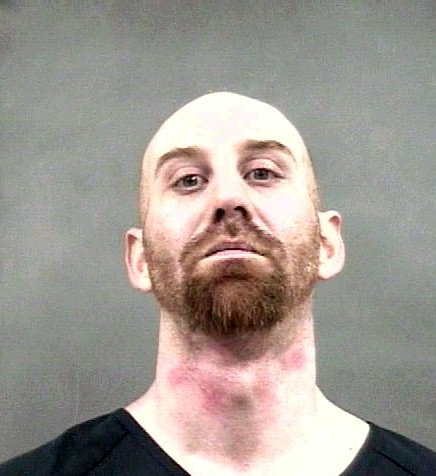 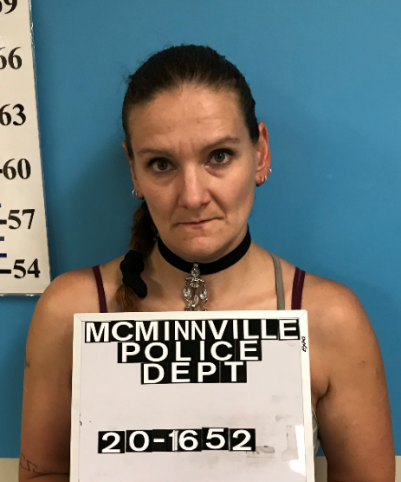 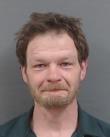 Abbott, Steven			McMurray, Atheena		Beutler, DavidPossession of Meth		Possession of Meth		Theft I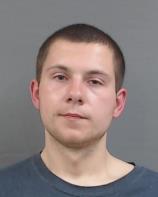 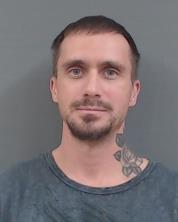 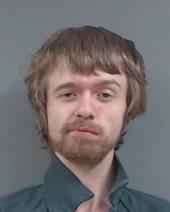 Blair, Chance			Brown, Joshua			       Folmar, ChristopherTheft I, Possession of Meth	Possession/Distribution of Meth	       Violation of no contact order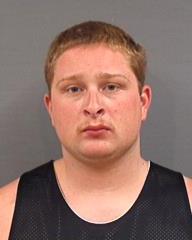 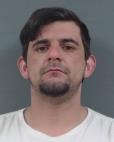 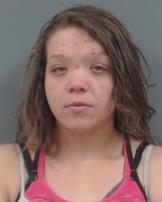 Hamill, Andrew				Smith, James Ray		Jones, KendraPossession of Meth			Possession of Meth		Possession of Meth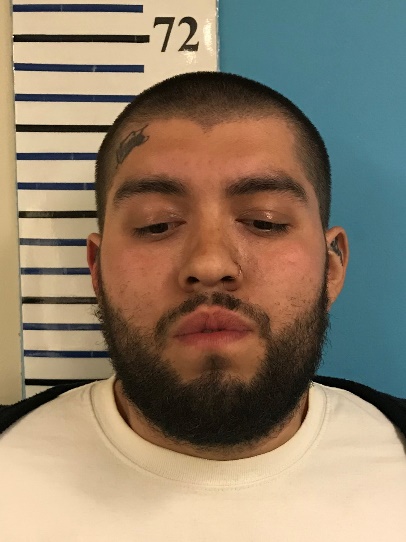 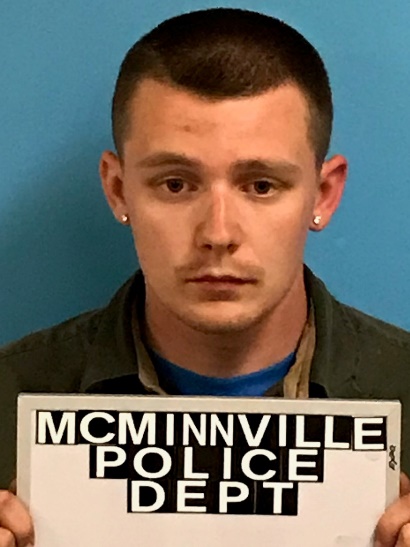 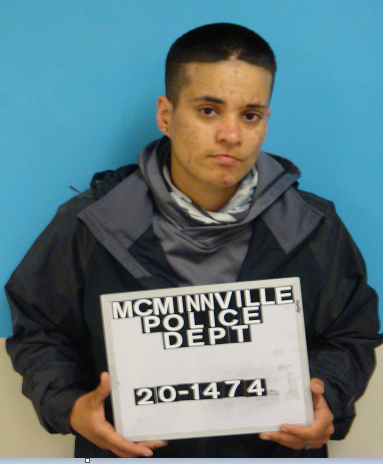 Garcia, Kelvin				Richardson, Kyle		Nunez, LeticiaBurlgary 2, Theft 2, 			Driving while suspended	Theft 1, Possession of methPossession of burglary tools		MisdemeanorCriminal mischief 3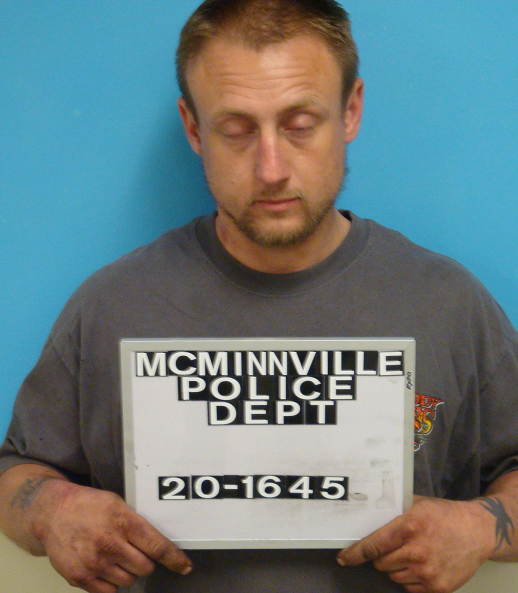 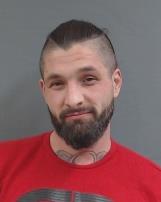 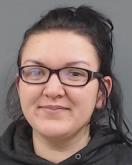 Johnson, Lucas				Martin, Ramon			McDowell, AshleyPossession of meth			Theft 1				Possession of Meth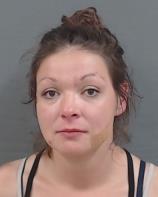 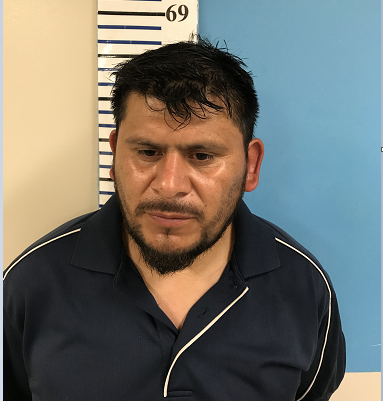 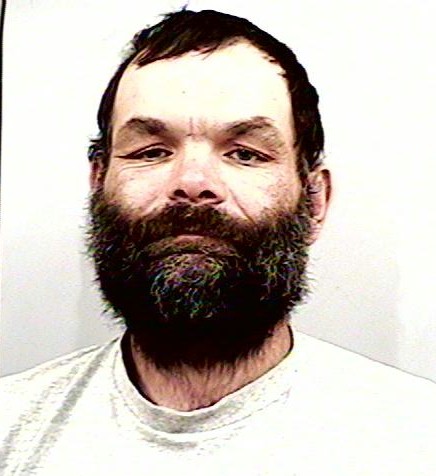 Moore, Kelsie			Ayala Garcia, Ramon			              Spatz, DaleTheft I / Possession of meth	Burglary 2, Theft 2, Criminal Mischief 3,  	Theft 1				 Possession of burg tools and meth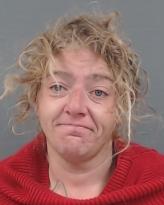 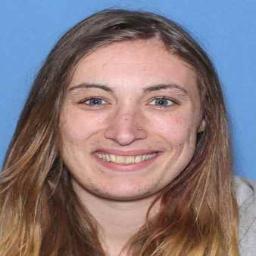 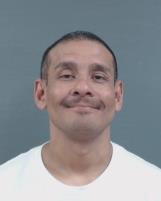 Judith Martin					Willey, Natasha			Robles, Luis aka Garcia, ArmandoTheft 2						Distribution of Meth		Criminal Mischief 3						Possession of Meth		Criminal Trespass 2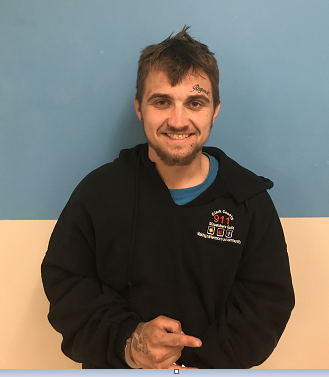 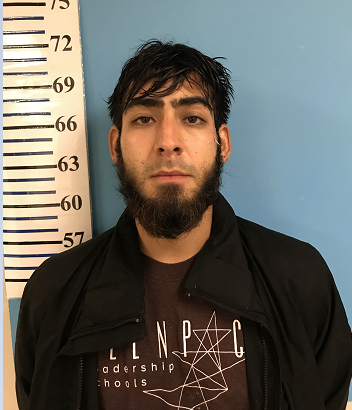 		Gledhill, Raymond					Barraza Lopez, Jassiel		Multiple thefts from motor vehicles			Business burglaries